ΘΕΜΑ: «Πρόσκληση υποβολής αιτήσεων απόσπασης εκπ/κών από σχολείο σε σχολείο και σε ΣΜΕΑΕ/ΕΕΕΕΚ του ΠΥΣΔΕ Λακωνίας για το διδακτικό έτος 2018-2019».ΣΧΕΤ: Αρ. 50692/Ε2/27-3-2018/εγκύκλιος αποσπάσεων του ΥΠΠΕΘ        Παρακαλούνται οι εκπαιδευτικοί που επιθυμούν  να αποσπασθούν:α) από σχολείο σε σχολείο της Δ/νσης Δ.Ε. Λακωνίας ή β) σε ΕΕΕΕΚ της Δ/νσης,να υποβάλουν σχετική αίτηση, σύμφωνα με τα συνοδευτικά έντυπα, από Δευτέρα 23 Ιουλίου 2018 έως Δευτέρα 20 Αυγούστου 2018. Αιτήσεις που δε θα είναι σύμφωνες με το έντυπο δε θα ληφθούν υπόψη.ΚΕΦΑΛΑΙΟ Α’ΔΙΑΔΙΚΑΣΙΑ ΥΠΟΒΟΛΗΣ ΑΙΤΗΣΕΩΝ1. Οι ενδιαφερόμενοι για απόσπαση εκπαιδευτικοί θα πρέπει αφού λάβουνυπόψη τους τα παρακάτω, να συμπληρώσουν και να καταθέσουν ιδιοχείρως ήταχυδρομικά ή μέσω email (tdpros@dide.lak.sch.gr )αίτηση μέχρι 20 Αυγούστου 2018 στη Δ/νση Δ.Ε.  Λακωνίας.2. Σύμφωνα με τις διατάξεις του άρθρου 16 περ. Γ΄ του Ν. 1566/85, οιαποσπάσεις θα γίνουν από το ΠΥΣΔΕ μόνο για εξαιρετικούς λόγους και εφόσον υπάρχει ευχέρεια και δυνατότητα (σχετ. το υπ. αριθμ. Φ.361.271/27/30478/Δ1/21-3-2002 έγγραφο του ΥΠΕΠΘ με θέμα «Αποσπάσεις εκπαιδευτικών εντός ΠΥΣΠΕ ή ΠΥΣΔΕ»).3. Όσοι εκπαιδευτικοί είχαν καταθέσει δικαιολογητικά για τη βελτίωση θέσης, δεναπαιτείται να τα καταθέσουν εκ νέου.4 Τα στοιχεία που δηλώνονται στην αίτηση απόσπασης εντός ΠΥΣΔΕ έχουντην έννοια της Υπεύθυνης Δήλωσης με βάση τα οριζόμενα στο άρθρο 8 τουΝ.1599/86 και ψευδής δήλωση συνεπάγεται κυρώσεις που προβλέπονται από τηνπαράγραφο 6 του άρθρου 22 του παραπάνω νόμου.5 Μετά την υποβολή των αιτήσεων δε θα γίνονται δεκτές τροποποιήσεις(προσθήκες- διαγραφές) των σχολείων απόσπασης.6 Οι εκπαιδευτικοί έχουν τη δυνατότητα να επιλέξουν μέχρι και είκοσι (20)προτιμήσεις σχολείων.7 Οι αποσπάσεις στα ΣΜΕΑΕ και ΕΕΕΕΚ της Διεύθυνσης Δ.Ε. Λακωνίας θαγίνουν με τα κριτήρια της επισυναπτόμενης αίτησης.ΚΕΦΑΛΑΙΟ Β΄Α. ΑΠΟΣΠΑΣΕΙΣ ΜΕ ΚΡΙΤΗΡΙΑ ΜΟΡΙΟΔΟΤΗΣΗΣ1. ΤΡΟΠΟΣ ΜΟΡΙΟΔΟΤΗΣΗΣΓια τις αποσπάσεις από σχολείο σε σχολείο, λαμβάνονται υπόψη τα εξής κριτήρια:1) η συνολική υπηρεσία, που αποτιμάται κλιμακωτά ως ακολούθως:α) μία (1) μονάδα για κάθε έτος από 1 έως και 10 έτη υπηρεσίαςβ) 1,5 μονάδες για κάθε έτος από 10 έτη και άνω έως και 20 έτηγ) δύο (2) μονάδες για κάθε έτος υπηρεσίας από 20 έτη και άνω2) η συνυπηρέτηση, που αποτιμάται με δέκα (10) μονάδες,3) η εντοπιότητα, που αποτιμάται με τέσσερις (4) μονάδες,4) οι οικογενειακοί λόγοι, που αποτιμώνται ως εξής:Οι έγγαμοι εκπαιδευτικοί λαμβάνουν τέσσερις (4) μονάδες.Ίδιο αριθμό μονάδων λαμβάνουν και οι διαζευγμένοι ή σε διάσταση γονείς εκπαιδευτικοί στους οποίους έχει ανατεθεί νόμιμα η επιμέλεια άγαμων ανήλικων ή σπουδαζόντων παιδιών (φυσικών, θετών ή αναγνωρισμένων).Οι εκπαιδευτικοί σε χηρεία λαμβάνουν δώδεκα (12) μονάδες αν έχουν παιδί που είναι άγαμο ανήλικο ή σπουδάζει, άλλως λαμβάνουν τέσσερις (4) μονάδες.Οι άγαμοι εκπαιδευτικοί λαμβάνουν έξι (6) μονάδες, εφόσον έχουν παιδί που είναι άγαμο ανήλικο ή σπουδάζει.Μονάδες τέκνων λαμβάνουν οι εκπαιδευτικοί ως εξής: πέντε (5) μονάδες για το πρώτο, έξι (6) για το δεύτερο και οκτώ (8) για το τρίτο παιδί (φυσικό, θετό ή αναγνωρισμένο) και δέκα (10) μονάδες για κάθε ένα από τα υπόλοιπα παιδιά, εφόσον αυτά είναι άγαμα ανήλικα ή σπουδάζουν.ΔΙΕΥΚΡΙΝΙΣΕΙΣ ΕΠΙ ΤΩΝ ΑΝΩΤΕΡΩ ΚΡΙΤΗΡΙΩΝΗ έννοια των ανωτέρω τεσσάρων (4) κριτηρίων, με επιφύλαξη των όσων παρακάτωδιευκρινίζουμε, ταυτίζεται εννοιολογικά με αυτή των μεταθέσεων. Τα κριτήρια αυτά όμως διαφοροποιούνται ως προς τους συντελεστές που αποδίδουν το σύνολο των μονάδων κάθε εκπαιδευτικού κατά τα ανωτέρω, λόγω του διαφορετικού χαρακτήρα των αποσπάσεων, και επομένως θα προκύψει διαφορετική μοριοδότηση για τις αποσπάσεις από εκείνη των μεταθέσεων για κάθε εκπαιδευτικό.Έτσι θα ισχύουν γενικά τα όσα αναφέρονται στην αριθμ. 50692/Ε2/27-3-2018 εγκύκλιο τωνμεταθέσεων Α/θμιας και Β/θμιας Εκπαίδευσης, λαμβάνοντας υπόψη τα όσα παρακάτωδιευκρινιστικά αναφέρονται για κάθε κριτήριο:Ι. ΣΥΝΟΛΙΚΗ ΥΠΗΡΕΣΙΑΕπειδή ο χρόνος συνολικής υπηρεσίας είναι ο ίδιος με τον κατά την έννοια του χρόνου τωνμεταθέσεων και πρέπει να ταυτίζεται με αυτόν, στην περίπτωση που οι εκπαιδευτικοί έχουνυποβάλλει αίτηση μετάθεσης να αναγράφουν και στην αίτηση απόσπασης το ακριβέςχρονικό διάστημα χρόνου που αναφέρεται στην αίτηση μετάθεσης, εννοείταιεπικαιροποιημένο κατά το τρέχον έτος στην περίπτωση που υποβλήθηκαν αιτήσειςμετάθεσης τα προηγούμενα έτη.Σε διαφορετική περίπτωση πρέπει να δοθεί ιδιαίτερη προσοχή στις οδηγίες της εγκυκλίουτων μεταθέσεων για τον υπολογισμό του χρόνου των προϋπηρεσιών, κάτι που οπωσδήποτεσυνιστά προσεκτικό έλεγχο του φακέλου των εκπαιδευτικών, ώστε να υπάρξει σύγκλιση στοχρόνο που θα αναφέρουν στη χειρόγραφη αίτησή τους οι εκπαιδευτικοί και στον χρόνο πουθα προκύψει από τον έλεγχο της Διεύθυνσης της οργανικής τους θέσης.ΙΙ. ΣΥΝΥΠΗΡΕΤΗΣΗα) Οι μονάδες συνυπηρέτησης λαμβάνονται για όλο το ΠΥΣΠΕ/ΠΥΣΔΕ (ένα), όπου υπηρετείοργανικά (όχι με απόσπαση) ή εργάζεται ο/η σύζυγος κατά το τελευταίο ένα (1) έτος (1),στο όποιο δύναται να περιληφθούν και διαστήματα ανεργίας επιδοτούμενης ή μη. Ηπροϋπόθεση του ενός έτους στο κατά περίπτωση ΠΥΣΠΕ/ΠΥΣΔΕ πρέπει να συντρέχει κατάτις ημερομηνίες υποβολής των αιτήσεων απόσπασης.β) Δεν απαιτείται ενεργός σύμβαση εργασίας κατά την υποβολή των αιτήσεων, αλλά θαπρέπει κατά το τελευταίο έτος να έχουν εργαστεί έστω και μία (1) ημέρα εντός τουΠΥΣΠΕ/ΠΥΣΔΕ που ζητείται η συνυπηρέτηση. Επομένως οι εκπαιδευτικοί δεν θα λαμβάνουνμονάδες συνυπηρέτησης όταν κατά τη διάρκεια ολόκληρου του τελευταίου έτους οι σύζυγοίτους βρίσκονταν σε ανεργία (επιδοτούμενη ή μη).γ) Προκειμένου για τους/τις συζύγους εκπαιδευτικών που υπηρετούν με θητεία, οι μονάδεςσυνυπηρέτησης λαμβάνονται για το ΠΥΣΠΕ/ΠΥΣΔΕ που υπηρετεί ο/η σύζυγος και όχι για τοΠΥΣΠΕ/ΠΥΣΔΕ που είναι η οργανική τους.δ) Για τα μόρια συνυπηρέτησης με σύζυγο εκπαιδευτικό, λαμβάνεται υπόψη και η εργασίατους ως αναπληρωτών ή ωρομισθίων με την προϋπόθεση ότι το διάστημα εργασίας ήανεργίας τους ήταν στο ίδιο ΠΥΣΔΕ/ ΠΥΣΠΕ.ΙΙΙ. ΕΝΤΟΠΙΟΤΗΤΑΗ εντοπιότητα στις αποσπάσεις προσδιορίζεται με βάση την αντίστοιχη θεώρηση τωνμεταθέσεων με διαφοροποίηση μόνο ως προς το ότι αυτή ισχύει για όλη τη Δ/νση(ΠΥΣΔΕ/ΠΥΣΠΕ).ΙV. ΟΙΚΟΓΕΝΕΙΑΚΟΙ ΛΟΓΟΙΟι εκπαιδευτικοί δικαιούνται μόρια για τα τέκνα τους τα οποία φοιτούσαν κατά το σχολικόέτος 2017-2018 στη Γ’ Λυκείου, μολονότι ενδέχεται να έχουν συμπληρώσει το 18ο έτος καιδεν φοιτούν ακόμη σε κάποια ανώτερη ή ανώτατη δημόσια σχολή.5) Σοβαροί λόγοι υγείας:α. των ίδιων των εκπαιδευτικών, των παιδιών ή των συζύγων τους (μονάδες 5 για ποσοστόαναπηρίας 50-66%, μονάδες 20 για ποσοστό 67-79% και μονάδες 30 για ποσοστό 80% καιάνω),β. των γονέων τους που είναι δημότες από διετίας και διαμένουν σε δήμο της περιοχήςόπου ζητείται η απόσπαση, (μονάδα 1 για ποσοστό αναπηρίας 50-66% και μονάδες 3 γιαποσοστό 67% και άνω),γ. αδελφών τους με ποσοστό αναπηρίας 67% και άνω, εφόσον έχουν με δικαστική απόφασητην επιμέλειά τους (μονάδες 5).ΕΠΙΣΗΜΑΝΣΗ Ι: Για την απόδειξη του ποσοστού αναπηρίας των τριών ως άνω περιπτώσεωναπαιτείται εν ισχύ γνωμάτευση πρωτοβάθμιας ή δευτεροβάθμιας υγειονομικής επιτροπήςή Κέντρου Πιστοποίησης Αναπηρίας (ΚΕ.Π.Α.), που εκδίδεται βάσει του ΕνιαίουΚανονισμού Προσδιορισμού Ποσοστού Αναπηρίας, όπως ισχύει κάθε φορά (άρθρο 7 του ν.3863/2010).ΕΠΙΣΗΜΑΝΣΗ ΙΙ: Για τις τρεις προηγούμενες περιπτώσεις των σοβαρών λόγων υγείας ημοριοδότηση δεν γίνεται προσθετικά εντός της ίδιας κατηγορίας στην περίπτωση πουσυντρέχει λόγος μοριοδότησης σε περισσότερα του ενός συγγενικά άτομα.δ) η θεραπεία για εξωσωματική γονιμοποίηση (μονάδες 3). Τη μοριοδότηση αυτήλαμβάνουν και οι σύζυγοι των εκπαιδευτικών.Για την απόδειξη του κριτηρίου αυτού απαιτείται βεβαίωση από Ειδικό ΚέντροΕξωσωματικής Γονιμοποίησης δημόσιου ή ιδιωτικού.6) Λοιποί λόγοιΟι σπουδές του εκπαιδευτικού (μεταπτυχιακές ή για απόκτηση άλλου τίτλουΠανεπιστημίου ή ΤΕΙ) σε σχολή που εδρεύει σε διαφορετική περιοχή από αυτήν όπουανήκει οργανικά (μονάδες 2). Οι μονάδες αυτές χορηγούνται για το ΠΥΣΔΕ/ΠΥΣΠΕ πουβρίσκεται η σχολή που φοιτά ο εκπ/κός. Για σπουδές στο Ελληνικό Ανοικτό Πανεπιστήμιο(Ε.Α.Π.) δε χορηγούνται οι εν λόγω μονάδες.ΚΕΦΑΛΑΙΟ Γ΄Αποσπάσεις εκπαιδευτικών σε ΣΜΕΑΕ/ΕΕΕΕΚ εντός του ίδιου ΠΥΣΔΕΟι εκπαιδευτικοί που επιθυμούν να αποσπαστούν σε ΣΜΕΑΕ/ΕΕΕΕΚ του ΠΥΣΔΕ Λακωνίας που ανήκουν οργανικά ή βρίσκονται στη διάθεση, υποβάλλουν αίτηση στην Δ.Δ.Ε. Λακωνίας στην ίδια προθεσμία (από 23-7-2018 έως 20-8-2018)Οι εκπαιδευτικοί αυτοί αποσπώνται σε ΣΜΕΑΕ/ΕΕΕΕΚ με απόφαση του οικείου ΔιευθυντήΕκπαίδευσης, ύστερα από πράξη του ΠΥΣΔΕ. Απαραίτητη προϋπόθεση και για τιςαποσπάσεις σε ΣΜΕΑΕ, εντός του ΠΥΣΔΕ, είναι να διαθέτουν οι εκπαιδευτικοί ταπροβλεπόμενα προσόντα ΕΑΕ της παρ. 1.3 του άρθρου 20 και των παρ. 1 και 3 του άρθρου21 του ν. 3699/2008 όπως έχει τροποποιηθεί και ισχύει σήμερα.Στον πίνακα λειτουργικών κενών που έχει κοινοποιηθεί στις σχολικές μονάδες και έχει αναρτηθεί στην ιστοσελίδα της Δ.Δ.Ε. Λακωνίας, τα κενά σε ΣΜΕΑΕ/ΕΕΕΕΚ αφορούν το ΕΕΕΕΚ Μυστρά.Συνημμένα:Έντυπο αίτησης απόσπασης εντός ΠΥΣΔΕΈντυπο αίτησης απόσπασης σε ΣΜΕΑΕ/ΕΕΕΕΚ του ΠΥΣΔΕ Λακωνίας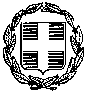               Να διατηρηθεί μέχρι               Να διατηρηθεί μέχρι ΕΛΛΗΝΙΚΗ ΔΗΜΟΚΡΑΤΙΑΥΠΟΥΡΓΕΙΟ ΠΑΙΔΕΙΑΣ,ΕΡΕΥΝΑΣ ΚΑΙ ΘΡΗΣΚΕΥΜΑΤΩΝΠΕΡΙΦΕΡΕΙΑΚΗ Δ/ΝΣΗ  Π. &  Δ. ΕΚΠ/ΣΗΣ ΠΕΛΟΠΟΝΝΗΣΟΥΔΙΕΥΘΥΝΣΗ   Δ/ΘΜΙΑΣ ΕΚΠΑΙΔΕΥΣΗΣ ΛΑΚΩΝΙΑΣ          Σπάρτη	: 20 Ιουλίου 2018     Αριθ. Πρωτ.	:     Φ.11.2/5001          Σπάρτη	: 20 Ιουλίου 2018     Αριθ. Πρωτ.	:     Φ.11.2/5001Ταχ. Διεύθυνση	:   Διοικητήριο2ο χλμ. Ε. Ο. Σπάρτης-Γυθείου Τ. Κ. 23100 , ΣπάρτηΤηλέφωνο	:   27313-63472Τηλεομοιότυπο   	:   27313-63470ΠΡΟΣ:Σχολικές μονάδες αρμοδιότητας Δ.Δ.Ε. ΛακωνίαςΗλεκτρον.Ταχ.	:   tdpros@dide.lak.sch.grΠΡΟΣ:Σχολικές μονάδες αρμοδιότητας Δ.Δ.Ε. ΛακωνίαςΠληροφορίες         :  Λάππα ΓεωργίαΙστότοπος              : dide.lak.sch.grΠΡΟΣ:Σχολικές μονάδες αρμοδιότητας Δ.Δ.Ε. ΛακωνίαςΟ  ΔιευθυντήςΓεώργιος Παπαδάκος